ЗЕМСКОЕ СОБРАНИЕКРАСНОКАМСКОГО МУНИЦИПАЛЬНОГО РАЙОНАПЕРМСКОГО КРАЯРЕШЕНИЕ____________                                                                                        № ____________                                                              .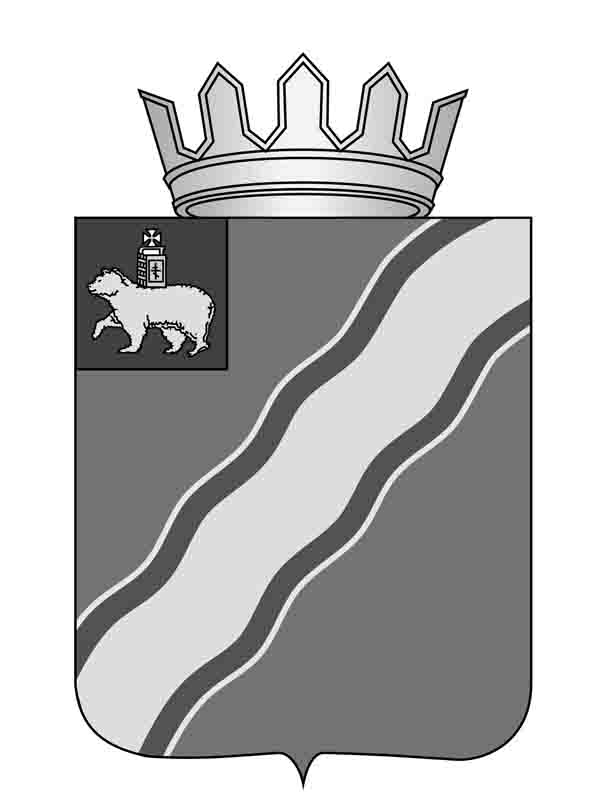 Об утверждении Порядка установления и использования полос  отвода автомобильных дорог общего пользования местного значения вне границ населенных пунктов в границах Краснокамского муниципального района, Порядка установления и использования придорожных      полос автомобильных дорог общего пользования вне границ населенных пунктов в границах Краснокамского муниципального районаВ соответствии с Федеральным законом от 06 октября . № 131-ФЗ «Об общих принципах организации местного самоуправления в Российской Федерации», частью 4.5 статьи 25, частью 4.9 статьи 26   Федерального закона от 08 ноября . № 257-ФЗ «Об автомобильных дорогах и дорожной деятельности в РФ и о внесении изменений в отдельные законодательные акты РФ», статьями 8, 20, 22 Устава Краснокамского муниципального района Земское собрание Краснокамского муниципального района РЕШАЕТ:Утвердить Порядок установления и использования полос  отвода автомобильных дорог общего пользования местного значения вне границ населенных пунктов в границах Краснокамского муниципального района согласно приложению 1.Утвердить Порядок установления и использования придорожных      полос автомобильных дорог общего пользования вне границ населенных пунктов в границах Краснокамского муниципального района согласно приложению 2.Решение подлежит опубликованию в специальном выпуске «Официальные материалы органов местного самоуправления Краснокамского муниципального района» газеты «Краснокамская звезда».Контроль за исполнением решения возложить на комиссию по жилищно-коммунальному хозяйству, строительству, транспорту и связи Земского собрания Краснокамского муниципального района (Г.П. Новиков).                                                                                                          Приложение 1                                                                                          к решению Земского собранияКраснокамского муниципальногорайона                                                                                                       от____ №_____ПОРЯДОКУСТАНОВЛЕНИЯ И ИСПОЛЬЗОВАНИЯ ПОЛОС ОТВОДА АВТОМОБИЛЬНЫХДОРОГ ОБЩЕГО ПОЛЬЗОВАНИЯ МЕСТНОГО ЗНАЧЕНИЯ ВНЕ ГРАНИЦНАСЕЛЕННЫХ ПУНКТОВ В ГРАНИЦАХ КРАСНОКАМСКОГО МУНИЦИПАЛЬНОГО РАЙОНА1. Общие положения1.1. Настоящий Порядок определяет правила установления и использования полос отвода автомобильных дорог общего пользования местного значения вне границ населенных пунктов в границах Краснокамского муниципального района (далее - автомобильные дороги).1.2. Полоса отвода автомобильных дорог - земельные участки (независимо от категории земель), которые предназначены для размещения конструктивных элементов автомобильной дороги, дорожных сооружений и на которых располагаются или могут располагаться объекты дорожного сервиса.1.3. Организация проведения землеустройства при образовании новых и упорядочении существующих объектов землеустройства - земельных участков, необходимых для размещения полосы отвода автомобильной дороги в случае ее строительства (реконструкции) либо для установления границ полосы отвода существующей автомобильной дороги, обеспечивается комитетом имущественных отношений администрации Краснокамского муниципального района.2. Установление полос отвода2.1. Границы полосы отвода автомобильной дороги определяются на основании документации по планировке территории. Подготовка документации по планировке территории, предназначенной для размещения автомобильных дорог и (или) объектов дорожного сервиса, осуществляется с учетом утверждаемых Правительством Российской Федерации норм отвода земель для размещения указанных объектов.2.2. Организация и проведение работ по образованию земельных участков в целях размещения автомобильной дороги или размещения объектов дорожного сервиса осуществляется владельцами автомобильных дорог.  Принятие  решения по образованию земельных участков, находящихся в муниципальной собственности или государственная собственность на которые не разграничена, осуществляется органом местного самоуправления.2.3. Проект границ полосы отвода автомобильной дороги согласовывается со всеми смежниками существующих земельных участков.2.4. В проекте границ полосы отвода предусматриваются территориальные условия в целях обеспечения эксплуатации автомобильной дороги.2.5. проект границы полосы отвода автомобильной дороги утверждается администрацией Краснокамского муниципального района.3. Использование полос отводаИспользование земель полос отвода автомобильных дорог осуществляется на основании проектной документации, норм строительства, ремонта и содержания автомобильных дорог с соблюдением условий безопасности.Осуществление деятельности в границах полосы отвода автомобильной дороги федерального значения допускается при условии, что такая деятельность (при обычных условиях ее осуществления) не повлечет за собой:1) загрязнение полос отвода автомобильных дорог, включая выброс мусора вне специально предусмотренных для указанных целей мест;2) использование водоотводных сооружений автомобильных дорог для стока или сброса вод;3) выполнение в границах полос отвода автомобильных дорог, в том числе на проезжей части автомобильных дорог работ, связанных с применением веществ, которые могут оказать воздействие на уменьшение сцепления колес транспортных средств с дорожным покрытием, а также без соблюдения требований пожарной безопасности;4) создание условий, препятствующих обеспечению безопасности дорожного движения;5) повреждение автомобильных дорог или осуществление иных действий, наносящих ущерб автомобильным дорогам либо создающих препятствия движению транспортных средств и (или) пешеходов;6) нарушение других установленных нормативными правовыми актами Российской Федерации требований к ограничению использования автомобильных дорог федерального значения и их полос отвода, а также к обеспечению их сохранности.     Запрещается вырубка лесных насаждений, расположенных на земельных участках в границах полос отвода автомобильных дорог, отнесенных к категории земель транспорта, за исключением случаев, когда такая деятельность осуществляется в рамках выполнения работ по:ремонту и содержанию автомобильных дорог;строительству и реконструкции автомобильных дорог в соответствии с утвержденными проектами строительства, реконструкции, капитального ремонта таких автомобильных дорог.В пределах полосы отвода автомобильной дороги допускается прокладка и переустройство инженерных коммуникаций, устройство пересечений автомобильных дорог железнодорожными путями на одном уровне, устройство пересечения или примыкания другой автомобильной дорогой и размещение объектов дорожного сервиса. В границах полос отвода автомобильных дорог допускается прокладка или переустройство инженерных коммуникаций владельцами таких инженерных коммуникаций или за их счет на основании:согласия владельца автомобильной дороги, выданного в письменной форме, на прокладку либо переустройство инженерных коммуникаций, содержащего обязательные для исполнения технические требования и условия, если такие прокладка либо переустройство не потребуют переустройства указанных объектов в случае реконструкции автомобильной дороги;договора, согласно которому осуществляется прокладка либо переустройство инженерных коммуникаций, заключаемого владельцами таких инженерных коммуникаций с владельцем автомобильной дороги, при условии, что если прокладка или переустройство инженерных коммуникаций в границах полосы отвода автомобильной дороги влечет за собой реконструкцию или капитальный ремонт автомобильной дороги, ее участков, такие реконструкция, капитальный ремонт осуществляются владельцами инженерных коммуникаций или за их счет;разрешения на строительство, (в случае, если для прокладки или переустройства таких инженерных коммуникаций требуется выдача разрешения на строительство).3.3.  В пределах полосы отвода автомобильных дорог могут размещаться:1) автомобильные дороги (кроме автомобильных дорог федерального значения), железные дороги, которые располагаются вдоль автомобильных дорог либо пересекают их;2) подъезды, съезды и примыкания (включая переходно-скоростные полосы) к объектам, расположенным вне полос отвода автомобильных дорог и требующим доступа к ним;3) объекты дорожного сервиса;4) инженерные коммуникации, линии электропередачи, линии связи, объекты трубопроводного и железнодорожного транспорта, а также иные сооружения и объекты капитального строительства в случае, если их размещение за пределами полосы отвода автомобильных дорог по условиям рельефа местности затруднительно или нецелесообразно либо если такое размещение не потребует переустройства указанных объектов в случае реконструкции автомобильных дорог.3.4. Размещение объектов в пределах полосы отвода  согласовывается с Отделом территориального планирования администрации Краснокамского муниципального района, соответствующим территориальным подразделением Государственной инспекции безопасности дорожного движения и  производится в соответствии с нормами проектирования и строительства этих объектов, требованиями экологической безопасности и безопасности дорожного движения при соблюдении следующих условий:1) объекты дорожного сервиса не должны ухудшать видимость на автомобильных дорогах и другие условия обеспечения безопасности дорожного движения и использования соответствующей автомобильной дороги и не оказывать негативного воздействия на окружающую природную среду;2) выбор места размещения объектов капитального строительства (в том числе объектов дорожного сервиса и линейных объектов капитального строительства) должен осуществляться с учетом возможности реконструкции автомобильных дорог;3) объекты дорожного сервиса должны быть оборудованы стоянками и местами остановки транспортных средств, а также подъездами, съездами и примыканиями в целях обеспечения доступа к ним с автомобильной дороги. При примыкании автомобильной дороги к другой автомобильной дороге подъезды и съезды должны быть оборудованы переходно-скоростными полосами и обустроены элементами обустройства автомобильной дороги в целях обеспечения безопасности дорожного движения.3.5. Согласование, указанное в п. 3.4 выдается в письменной форме и должно содержать технические условия, подлежащие обязательному исполнению лицами, осуществляющими какую-либо деятельность в полосе отвода.3.6. В соответствии с частью 7 статьи 22 Федерального закона от 8 ноября 2007 г. № 257-ФЗ за оказание услуг присоединения объектов дорожного сервиса к автомобильной дороге взимается плата на основании заключаемого с владельцем автомобильной дороги договора о присоединении объекта дорожного сервиса к такой автомобильной дороге.3.7. Размещение вновь возводимых объектов дорожного сервиса в границах полосы отвода автомобильной дороги осуществляется в соответствии с документацией по планировке территории, требованиями технических регламентов и соблюдением следующих условий:1) расстояние от планируемого к размещению подъезда, съезда, примыкания к объекту дорожного сервиса до ближайшего:мостового перехода не должно быть менее 1000 метров;железнодорожного переезда в одном уровне не должно быть менее 250 метров;существующего примыкания другой автомобильной дороги или иного объекта должно быть не менее:600 метров - на автомобильных дорогах второй и третьей категорий;100 метров - на автомобильных дорогах четвертой категории;50 метров - на автомобильных дорогах пятой категории;2) выбор места размещения объектов дорожного сервиса должен осуществляться на участке автомобильной дороги с уклоном, не превышающим 40 промилле;4. Контроль4.1.  Отдел территориального планирования Краснокамского муниципального района  с целью осуществления контроля за использованием полос отвода имеет право в рамках действующего законодательства осуществлять проверки проведения строительных и иных работ, производимых в полосах отвода, и принимать соответствующие меры.К отношениям, связанным с осуществлением муниципального контроля в области использования автомобильных дорог и осуществления дорожной деятельности, организацией и проведением проверок юридических лиц, индивидуальных предпринимателей, применяются положения Федерального закона от 26.12.2008 № 294-ФЗ «О защите прав юридических лиц и индивидуальных предпринимателей при осуществлении государственного контроля (надзора) и муниципального контроля».4.2. Лица, нарушившие законодательство Российской Федерации об автомобильных дорогах и о дорожной деятельности, несут гражданско-правовую, административную, уголовную и иную ответственность в соответствии с законодательством Российской Федерации.                                                                                               Приложение 2                                                                                          к решению Земского собранияКраснокамского муниципальногорайона                                                                                                       от____ №_____ПОРЯДОКУСТАНОВЛЕНИЯ И ИСПОЛЬЗОВАНИЯ ПРИДОРОЖНЫХ ПОЛОС АВТОМОБИЛЬНЫХДОРОГ ОБЩЕГО ПОЛЬЗОВАНИЯ МЕСТНОГО ЗНАЧЕНИЯ ВНЕ ГРАНИЦНАСЕЛЕННЫХ ПУНКТОВ В ГРАНИЦАХ КРАСНОКАМСКОГО МУНИЦИПАЛЬНОГО РАЙОНА1. Общие положенияНастоящий Порядок определяет правила установления и использования придорожных полос автомобильных дорог общего пользования местного значения  вне границ населенных пунктов в границах Краснокамского муниципального района (далее - автомобильные дороги).Придорожные полосы автомобильной дороги - территории, которые прилегают с обеих сторон к полосе отвода автомобильной дороги и в границах которых устанавливается особый режим использования земельных участков (частей земельных участков) в целях обеспечения требований безопасности дорожного движения, а также нормальных условий реконструкции, капитального ремонта, ремонта, содержания автомобильной дороги, ее сохранности с учетом перспектив развития автомобильной дороги.1.3. Для автомобильных дорог, расположенных в границах населенных пунктов, придорожные полосы не устанавливаются.2. Установление придорожных полос автомобильных дорог2.1. Установление ширины придорожных полос определяется в соответствии с действующим законодательством.В зависимости от класса и (или) категории автомобильных дорог с учетом перспектив их развития ширина каждой придорожной полосы устанавливается в размере:1) пятидесяти метров - для автомобильных дорог третьей и четвертой категорий;2) двадцати пяти метров - для автомобильных дорог пятой категории;2.2. Решение об установлении границ придорожных полос автомобильных дорог или об изменении границ таких придорожных полос принимается постановлением администрации Краснокамского муниципального района.2.3. Границы придорожных полос автомобильной дороги учитываются в документации по планировке территории, предназначенной для размещения автомобильных дорог, подлежат в установленном порядке учету в государственном земельном кадастре.2.5.   Администрация Краснокамского муниципального  района в месячный срок со дня поступления копии решения об установлении границ придорожных полос автомобильной дороги обязанаы уведомить собственников земельных участков, землепользователей, землевладельцев и арендаторов земельных участков, находящихся в границах придорожных полос автомобильной дороги, об особом режиме использования этих земельных участков.2.6. Обозначение границ придорожных полос автомобильных дорог на местности осуществляется за счет владельцев автомобильных дорог. 2.7. Принятие решения по образованию земельных участков из земельных участков, находящихся в муниципальной собственности или государственная собственность на которые не разграничена, а также их предоставление в целях размещения автоморбильной дороги местного значения, в том числе для формирования придорожной полосы такой автомобильной дороги и (или) для размещения объектов капитального строительства, объектов, предназначенных для осуществления дорожной деятельности, объектов дорожного сервиса, установка рекламных конструкций, информационных щитов и указателей, осуществляется органом местного самоуправления. 3. Использование придорожных полос автомобильных дорог3.1. Строительство, реконструкция в границах придорожных полос автомобильной дороги объектов капитального строительства, объектов, предназначенных для осуществления дорожной деятельности, объектов дорожного сервиса, установка рекламных конструкций, информационных щитов и указателей допускаются при наличии согласия в письменной форме администрации Краснокамского муниципального района. Это согласие должно содержать технические требования и условия, подлежащие обязательному исполнению лицами, осуществляющими строительство, реконструкцию в границах придорожных полос автомобильной дороги таких объектов, установку рекламных конструкций, информационных щитов и указателей (далее в настоящем пункте - технические требования и условия, подлежащие обязательному исполнению).3.2. Разрешение на строительство, реконструкцию, капитальный ремонт объектов капитального строительства, прокладку или переустройство инженерных коммуникаций в границах придорожных полос автомобильных дорог выдается в соответствии с Градостроительным кодексом Российской Федерации соответствующим уполномоченным органом местного самоуправления. 3.3. Лица, осуществляющие строительство, реконструкцию в границах придорожных полос автомобильных дорог объектов капитального строительства, объектов, предназначенных для осуществления дорожной деятельности, объектов дорожного сервиса, установку рекламных конструкций, информационных щитов и указателей без разрешения на строительство (в случае, если для строительства или реконструкции указанных объектов требуется выдача разрешения на строительство), без предусмотренного пунктом 3.1 согласия или с нарушением технических требований и условий, подлежащих обязательному исполнению, по требованию органа, уполномоченного на осуществление государственного строительного надзора, и (или) администрации Краснокамского муниципального района обязаны прекратить осуществление строительства, реконструкции объектов капитального строительства, установку рекламных конструкций, информационных щитов и указателей, осуществить снос незаконно возведенных объектов и сооружений и привести автомобильные дороги в первоначальное состояние. В случае отказа от исполнения таких требований администрация Краснокамского муниципального района выполняют работы по ликвидации возведенных объектов или сооружений с последующей компенсацией затрат на выполнение этих работ за счет лиц, виновных в незаконном возведении указанных объектов, сооружений, в соответствии с законодательством Российской Федерации. Порядок осуществления владельцем автомобильной дороги мониторинга соблюдения технических требований и условий, подлежащих обязательному исполнению, устанавливается федеральным органом исполнительной власти, осуществляющим функции по выработке государственной политики и нормативно-правовому регулированию в сфере дорожного хозяйства.3.4. Собственники, пользователи и арендаторы земельных участков, находящихся в пределах придорожных полос автомобильных дорог, имеют право:1) осуществлять хозяйственную деятельность на указанных земельных участках с учетом ограничений, установленных федеральным законодательством;2) возводить на предоставленных им земельных участках объекты, разрешенные федеральным законодательством и настоящим Порядком;3) получать в Администрации Краснокамского муниципального района информацию о проведении строительства, реконструкции или капитального ремонта автомобильных дорог.3.5. Собственники, пользователи и арендаторы земельных участков, находящихся в пределах придорожных полос автомобильных дорог, обязаны:1) соблюдать правила охраны и режим использования земель в пределах придорожных полос автомобильных дорог, а также нормы экологической безопасности;2) не допускать нанесения вреда автомобильным дорогам и расположенным на них сооружениям, соблюдать условия эксплуатации автомобильных дорог и безопасности дорожного движения;3) обеспечивать доступ на земельные участки представителей органов местного самоуправления, иных должностных лиц, уполномоченных осуществлять контроль за использованием земель, а также своевременно исполнять их предписания.4.Контроль4.1. Отдел территориального планирования администрации Краснокамского муниципального района  с целью осуществления контроля за использованием придорожных полос имеет право в рамках действующего законодательства осуществлять проверки проведения строительных и иных работ, производимых в придорожных полосах, и принимать соответствующие меры.К отношениям, связанным с осуществлением муниципального контроля в области использования автомобильных дорог и осуществления дорожной деятельности, организацией и проведением проверок юридических лиц, индивидуальных предпринимателей, применяются положения Федерального закона от 26.12.2008 № 294-ФЗ «О защите прав юридических лиц и индивидуальных предпринимателей при осуществлении государственного контроля (надзора) и муниципального контроля».4.2. Лица, нарушившие законодательство Российской Федерации об автомобильных дорогах и о дорожной деятельности, несут гражданско-правовую, административную, уголовную и иную ответственность в соответствии с законодательством Российской Федерации.Глава Краснокамскогомуниципального района – глава администрации Краснокамскогомуниципального района                    Председатель Земского                  собрания Краснокамского                              муниципального района Ю.Ю.КрестьянниковИ.Ю.Малых 